Implementatieplan‘De trajectwaaier: een globaal overzicht voor de begeleiding binnen het traject leren door te doen’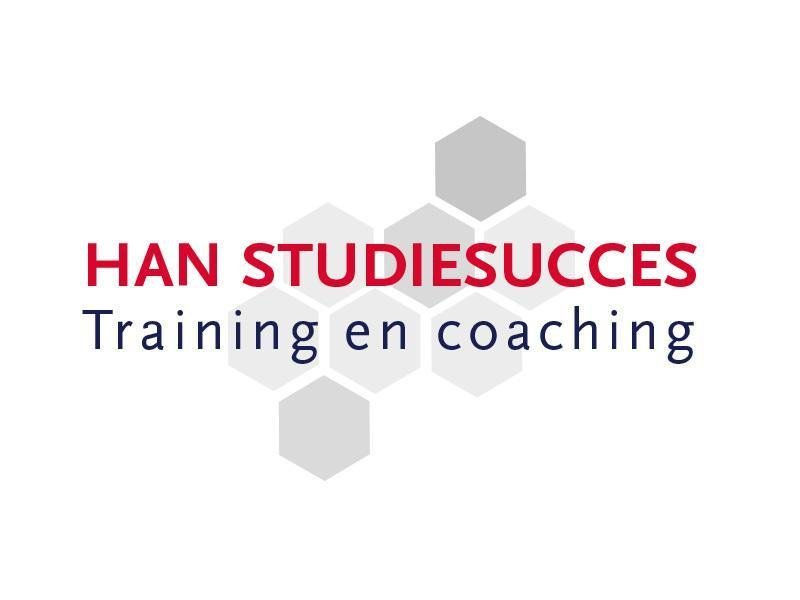 Arnhem – Nijmegen | 2018
Anne RoseboomArnhem | Nijmegen, juni 2018HAN Studiesucces-Training en coaching
Hogeschool van Arnhem en Nijmegen
Toegepaste PsychologieAuteur:			Anne Roseboom
Studentnummer:	526524Opdrachtgevers:	Gijs Bloemsaat en Sandra MuldersBegeleider: 		Marc Damen AanleidingHet afgelopen half jaar is een onderzoek uitgevoerd naar de inzetbaarheid van een nieuw aanbod voor HAN Studiesucces-Training en coaching, wat bijdraagt aan de doorontwikkeling van de organisatie. Vanuit eigen (intern) vooronderzoek kwam een voorkeur voor leren door te doen in combinatie met blended learning naar voren. Het online platform Perflectie sloot hierop aan. Gedurende een traject van drie maanden zijn vijf deelnemers met dit ondersteunend platform voor het leren in de eigen beroepspraktijk aan de slag gegaan. Parallel aan dit traject liep een onderzoek, waarbij het begin en midden van het traject in kaart zijn gebracht. Vanuit het onderzoek kwam naar voren dat tijdens het traject elementen van begeleiding en persoonlijk contact missen (Roseboom, 2018). Elementen die van belang zijn voor de inzetbaarheid van blended learning (Boelens, De Wever, & Voet, 2017). Voor de optimalisering van het nieuwe aanbod, genaamd het traject ‘leren door te doen’, is de trajectwaaier ontwikkeld. Deze dient ter ondersteuning van het traject, waarbij de coaches het kunnen inzetten als check op de geboden begeleiding. 
Implementeren van beleidVoor het overeenkomen van het implementatieplan heeft een overleg plaatsgevonden met Gijs Bloemsaat en Sandra Mulders. In dit gesprek kwam naar voren dat het netwerk HAN Studiesucces op dit moment bezig is met het ontwikkelen van een beleidsplan. In 2018 is een opstartende werkgroep begonnen met de formulering van de visie, missie en doelstellingen. Uit het verslag van een bijeenkomst is de ambitie voor de doorontwikkeling terug te lezen. Daarnaast wordt het optimaliseren van de dienstverlening belicht (Van Laar, 2018). HAN Studiesucces-Training en coaching is in verdere afwachting van de werkgroep. Op dit moment evalueren zij de trainingen aan de hand van een eindevaluatie (Bijlage 1). Deze eindevaluatie is in grote lijnen gebaseerd op de PDCA-cyclus (S. Mulders, persoonlijke communicatie, 14 juni 2018). Dit maakt dat tijdens het overleg overeen is gekomen de PDCA-cyclus (Verhagen, 2011) te gebruiken voor het implementeren van het nieuwe aanbod. Hierbij wordt de eindevaluatie van de organisatie meegenomen.InleidingIn dit implementatieplan staan de verschillende stappen beschreven die op dit moment van belang zijn om te nemen voordat het traject ‘leren door te doen’ als volwaardig aanbod van HAN Studiesucces-Training en coaching wordt geïmplementeerd. De stappen (acties) zijn in overleg met Gijs Bloemsaat en Sandra Mulders opgesteld. Voor het kunnen implementeren van de trajectwaaier, die is ontwikkeld ter bevordering van de begeleiding tijdens het traject, is het van belang dat eerst een aantal andere stappen ondernomen worden. Concreet houdt dit de samenwerking met Perflectie in en de manier waarop HAN Studiesucces-Training en coaching dit aanbod wilt overnemen in het eigen aanbod. Deze acties zijn beschreven onder het kopje ‘Plan’. Gijs Bloemsaat en Sandra Mulders zijn op dit moment eindverantwoordelijke voor het uitvoeren van de acties. Zij kunnen collega’s, de werkgroep van HAN Studiesucces en studenten betrekken in het proces. Waar staan we nu?
Januari – November 	           Maart 				April			      Juni
	2017 			2018 				2018 			      2018    
Op de bovenstaande tijdlijn is het proces tot nu toe in kaart gebracht. Op dit moment (grijze vlak) is het van belang om de aanpassingen voor de inzetbaarheid van het nieuwe aanbod voor het traject ‘leren door te doen’ door te gaan voeren. In afstemming met HAN Studiesucces-Training en coaching is gekozen om daarbij gebruik te maken van de PDCA-cyclus (Verhagen, 2011). 
PLANGewenste resultaat: in 2019 gaat HAN Studiesucces-Training en coaching van start met een verbeterd, eigen ontwikkelt nieuw leeraanbod.DoelenIn juni 2018 is een verbetering aangebracht op het traject Perflectie, wat bijdraagt aan de ontwikkeling van het eigen aanbod (traject ‘leren door te doen’).In juli 2018 gaat HAN Studiesucces-Training en coaching een samenwerking aan met Perflectie dat bijdraagt aan de optimale inzetbaarheid van het traject ‘leren door te doen’.Vanaf oktober 2018 gaat Perflectie vier coaches opleiden voor het traject ‘leren door te doen’.Vanaf november 2018 start een nieuwe pilot, waarbij de verbeterde versie van het traject ‘leren door te doen’ wordt onderzocht.Planning
Voor het uitzetten van een advertentie voor het werven van de vier coaches worden geen extra kosten gemaakt omdat dit intern wordt opgepakt. Na het aangaan van een samenwerking met Perflectie kunnen de geworven coaches opgeleid worden tot coach voor het traject ‘leren door te doen’. Perflectie biedt hiervoor een certificeringstraject aan, bestaande uit 4 onderdelen (S. Mulders, persoonlijke communicatie, 14 juni 2018):Kick-off 70-20-10 practitioner
Dit is een verplicht onderdeel waarin de coach in één dag methodieken en technieken krijgt aangeleerd die betrekking hebben op ..Persoonlijk traject
Is optioneel, de mogelijkheid wordt geboden zodat de coach deelname aan het traject zelf in een dag kan ervaren.70-20-10 & Marketing
Is optioneel, tijdens een dagdeel wordt er aandacht besteed aan de positionering van het traject binnen HAN Studiesucces-Training en coachingDesignen vanuit 70-20-10
Is optioneel, tijdens een dagdeel wordt er gekeken naar de verrijken van de trajecten aan de hand van Perflectie. Na het afronden van de vier onderdelen draaien de coaches mee met een proefgroep, daarbij volgen zij een geheel traject gedurende 3 maanden. Bij het succesvol afronden krijgt de coaches een certificaat (S. Mulders, persoonlijke communicatie, 14 juni 2018). De kosten zijn in het begrotingsplan van 2018 meegenomen (S. Mulders, persoonlijke communicatie, 14 juni 2018). Tegelijkertijd met het meedraaien van de proefgroep kan in afstemming met Stefan Op de Woerd een nieuwe pilot worden gedraaid. Hierbij dient de inzetbaarheid van de trajectwaaier in kaart gebracht te worden. 

De kosten zijn op dit moment nog niet bekent. Sandra Mulders en Gijs Bloemsaat gaan hierin nog afstemmen met Stefan Op de Woerd.

In afstemming met Stefan Op de Woerd dient rekening gehouden te worden met het feit dat het gebruik van het online platform €149,00 ex. BTW. 21% per deelnemer kost. Hierin dient een overwogen afweging gemaakt te worden.DODe bovenstaand beschreven planning wordt volgens schema verder uitgevoerd. Gijs Bloemsaat en Sandra Mulders zijn hierbij de eindverantwoordelijke voor het gehele traject. Gedurende dit traject is het aan hen om collega’s en studenten te betrekken in het uit te voeren werk. Bij collega’s kan concreet gedacht worden aan de samenwerking met HAN Academy en de werkgroep van HAN Studiesucces. Bij de studenten kan concreet gedacht worden aan stagiaires of alumni die worden opgeleid tot coach van het traject ‘leren door te doen’. Tevens kunnen afstudeerders betrokken worden bij het volgen van de nieuwe pilot van het traject. 
CHECKVoor de check kan hetzelfde instrumentarium gebruikt worden als is gebruikt voor het onderzoek bij de eerste pilot. Hierbij is het raadzaam een extra meetmoment toe te voegen aan het einde van het traject, om zo het gehele traject in kaart te brengen. Daarnaast kan het evaluatieformulier vanuit HAN Studiesucces-Training en coaching worden ingezet (Bijlage 1).ACTNa de planning, uitvoeren en check op het aangepaste aanbod kan beoordeeld worden of het gewenste resultaat is bereikt. Bij een positieve beoordeling is het noodzaak dat HAN Studiesucces-Training en coaching het nieuwe aanbod, net zoals bij de andere trainingen, aan het eind evalueert. Bij een negatieve beoordeling kan de PDCA-cyclus opnieuw als geheel doorlopen worden, waarbij nieuwe aanpassingen in het aanbod zijn aangebracht.BronnenlijstBoelens, R., De Wever, B., & Voet, M. (2017). Four key challenges to the design of blended learning: 	A systematic literature review. Educational Research Review, 22, 1-18. 	https://doi.org/10.1016/j.edurev.2017.06.001Roseboom, A. (2018). “Gewoon doen!? Wat vindt de lerende zelf?” (Afstudeeropdracht). Toegepaste 	Psychologie, Hogeschool van Arnhem en Nijmegen, Nijmegen.  Van Laar, P. (2018). HAN Studiesucces, visie, missie, doelstelling (Verslag werkgroep bijeenkomst). 	Arnhem: HAN Studiesucces. Verhagen, P. (2011). Kwaliteit met beleid: Basisboek voor sociale studies (2e herziene druk). Bussum: 	Coutinho.Bijlage 1 - Evaluatiecyclus Training en Coaching
Uitgangspunten:Alle trainingen worden aan het einde geëvalueerd.Evaluaties worden doorgesproken met de trainer door de ALO.Evaluaties, conclusies en vervolgacties/afspraken worden gedocumenteerd en opgeslagen, zodat de ontwikkelingslijn van een training bewaard blijft.In een volgende cyclus wordt geëvalueerd of vervolgacties naar aanleiding van een eerdere evaluatie het gewenste effect hebben. De cyclus:Ideeën voor de toekomst:Peer-reviewFocusgroepen
ActiesWie is er verantwoordelijk voor de uitvoering?
Start
Klaar
	Kosten / DuurAfstemmen in de door te voeren aanpassingen voor het traject ‘leren door te doen’Sandra Mulders, Gijs Bloemsaat en Anne RoseboomBegin juni 2018Midden juni 2018Kosten: -Duur: 1 uurProduct ontwikkelingAnne RoseboomBegin juni 2018Midden juni 2018Kosten: -Duur: 24 uurTerugkoppeling productSandra Mulders, Gijs Bloemsaat en Anne RoseboomBegin juni 2018Midden juni 2018Kosten: -Duur: half uurAfstemmen in de samenwerking met PerflectieSandra Mulders, Gijs Bloemsaat en Stefan Op de WoerdJuli 2018Juli 2018Kosten: -Duur: 1 uurCoaches wervenSandra Mulders en Gijs BloemsaatSeptember 2018Oktober 2018Kosten: - Duur: 1 maandCoaches opleiden  Stefan Op de WoerdOktober 2018Februari 2019Kosten: €3.995 ex. BTW. (20% korting op het lijsttarief)Duur: 4 maandenDraaien van een nieuwe pilotSandra Mulders, Gijs Bloemsaat en opgeleiden coachesNovember 2018Februari 2019Kosten: -Duur: 3 maandenAfstemming in de samenwerking met Perflectie over de inzetSandra Mulders, Gijs Bloemsaat, opgeleiden coaches en Stefan Op de WoerdFebruari 2019Februari 2019Kosten: -Duur: 1,5 uurWanneerWatWieEvaluatieformulier opstellen, opslaan op de schijf/in HBO-spiegel zetten.ALO2-7 dagen voor laatste bijeenkomstEvaluatieformulier klaarzetten in HBO-spiegel en link mailen naar trainerOfEvaluatieformulieren printen en klaar leggen voor trainerMirandaLaatste bijeenkomstInvullen evaluatieformulieren (digitaal of op papier)deelnemersLaatste bijeenkomstZelf-evaluatie op:InhoudVormBegeleidingFaciliteitentrainer1-2 weken na laatste bijeenkomstUitdraaien en opslaan ‘rapportage’ evaluatie.Onderdeel ‘begeleiding trainer’ niet op schijf opslaan.Delen van de rapportage met trainer en ALOMiranda1-4 weken na laatste bijeenkomstDoorspreken resultaten evaluatie:InhoudVormBegeleiding trainerFaciliteitenALO en trainer(afgestemd op situatie in een afspraak, telefonisch of via mail)1-4 weken na laatste bijeenkomstAanpassen opzet training en deze opslaanALO en trainerEens per half jaarEvalueren doorlopende trainingenMiranda, ALO en trainerEens per half jaarDoorspreken resultaten evaluatie:Globaal inhoud, vormGlobaal behoefte trainers?FaciliteitenTeamDoorlopendMonitoren evaluatiecylcusSara (+ stagiair?)